毕业实习报告报告题目：                                              姓名：                              专业：                              学号：                              实习单位：                          实习时间：                          指导教师：                          摘要（居中，黑体三号）摘要内容......（章节标题，加粗、宋体四号）实习报告题目（居中，黑体三号）一、实习单位概况 （章节标题，加粗、宋体四号）文字内容......（宋体四号）通篇单倍行距二、实习目的和内容（章节标题，加粗、宋体四号）文字内容......（宋体四号）三、实习过程描述（章节标题，加粗、宋体四号）文字内容......（宋体四号）四、实习收获和体会（章节标题，加粗、宋体四号）文字内容......（宋体四号）五、存在问题和建议（章节标题，加粗、宋体四号）文字内容......（宋体四号）参考文献：（章节标题，加粗、宋体四号）实习报告撰写所参考的相关文献......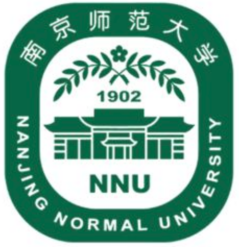 南 京 师 范 大 学物理科学与技术学院